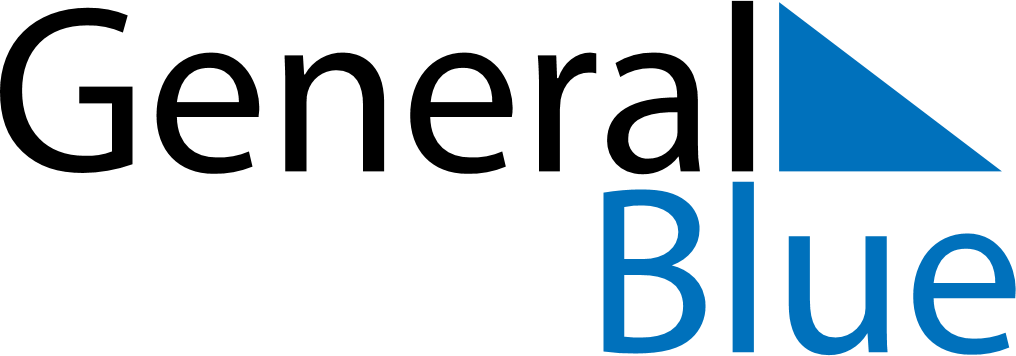 2026 – Q3Bangladesh  2026 – Q3Bangladesh  2026 – Q3Bangladesh  2026 – Q3Bangladesh  2026 – Q3Bangladesh  JulyJulyJulyJulyJulyJulyJulyMONTUEWEDTHUFRISATSUN12345678910111213141516171819202122232425262728293031AugustAugustAugustAugustAugustAugustAugustMONTUEWEDTHUFRISATSUN12345678910111213141516171819202122232425262728293031SeptemberSeptemberSeptemberSeptemberSeptemberSeptemberSeptemberMONTUEWEDTHUFRISATSUN123456789101112131415161718192021222324252627282930Aug 15: National Mourning DayAug 24: Krishna JanmashtamiAug 25: Birthday of Muhammad (Mawlid)